Paper 1 Section A will test your knowledge on the four main frameworks of Media Studies. The questions will follow the order below. To revise – look at the products which could come up for each question using the table. Media Language Representation Audience Media Industry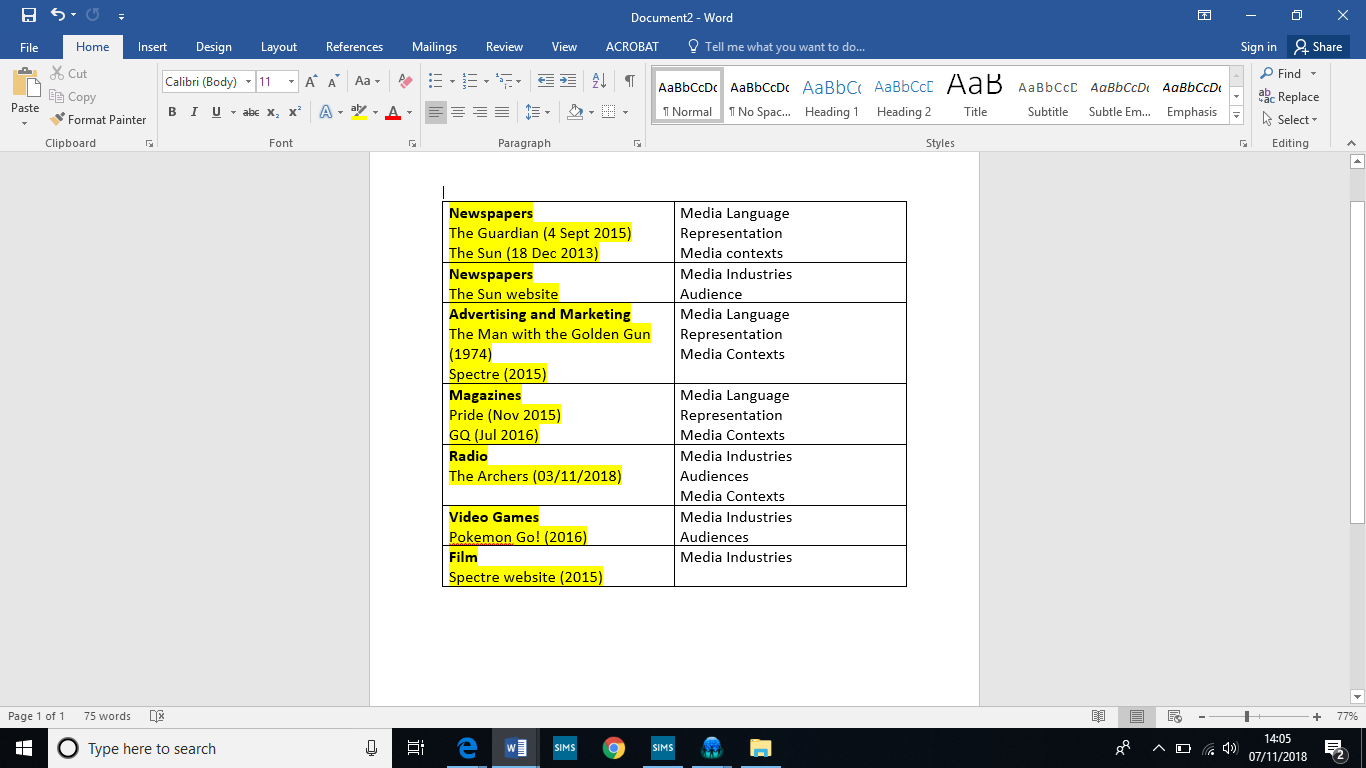 